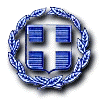 ΘΕΜΑ: «Πρόσκληση σύγκλησης Δημοτικού Συμβουλίου»            Παρακαλούμε όπως προσέλθετε σε τακτική συνεδρίαση του Δημοτικού Συμβουλίου, σύμφωνα με τις διατάξεις του άρθρου 74 του Ν. 4555/2018 – Αντικατάσταση του άρθρου 67 του Ν. 3852/2010 και των άρθρων 3 και 4 του ισχύοντος κανονισμού λειτουργίας του Δημοτικού Συμβουλίου, η οποία θα διεξαχθεί στην αίθουσα συνεδριάσεων στις 15/01/2020 ημέρα Τετάρτη  και ώρα 19:00  για συζήτηση και λήψη απόφασης στο παρακάτω θέμα της ημερήσιας διάταξης.                                                                                                                  Η Πρόεδρος του Δημοτικού Συμβουλίου                                                                                                                              Χαρίκλεια ΝικολοπούλουΚοινοποίηση:												1. Υπηρεσίες του Δήμου		       		      	2. Γενικό Γραμματέα				                                          3. Τοπικό Τύπο	                                                                       	               4. Πρακτικογράφο                                                                                                                5. Σχολικές Επιτροπές						       	6. Συλλόγους Γονέων και Κηδεμόνων                                    		                    	        7. Σχολεία8. Εξωραϊστικούς, Πολιτιστικούς Συλλόγους	         9. Αθλητικού Συλλόγους10. Σωματείο Εργαζομένων του Δήμου Μεταμόρφωσης		                          Ημερομηνία: 10/01/2020                            Αρ. Πρωτ.:  716       1η ΤΑΚΤΙΚΗ ΣΥΝΕΔΡΙΑΣΗ: 01/10-01-2020      ΠΡΟΣ: Δημοτικούς ΣυμβούλουςΕΛΛΗΝΙΚΗ ΔΗΜΟΚΡΑΤΙΑ                        ΠΕΡΙΦΕΡΕΙΑ ΑΤΤΙΚΗΣ 			 ΔΗΜΟΣ ΜΕΤΑΜΟΡΦΩΣΗΣΑΥΤΟΤΕΛΕΣ ΓΡΑΦΕΙΟ ΥΠΟΣΤΗΡΙΞΗΣ ΠΟΛΙΤΙΚΩΝ ΟΡΓΑΝΩΝΔΗΜΟΤΙΚΟ ΣΥΜΒΟΥΛΙΟ                           Ημερομηνία: 10/01/2020                            Αρ. Πρωτ.:  716       1η ΤΑΚΤΙΚΗ ΣΥΝΕΔΡΙΑΣΗ: 01/10-01-2020      ΠΡΟΣ: Δημοτικούς ΣυμβούλουςΑ/ΑΘέματαΕισηγητής1Καθορισμός πενθήμερης εργασίας από Τρίτη μέχρι και το Σάββατο, καθιερωμένης ως μη εργάσιμης ημέρας της Δευτέρας των Τμημάτων Καθαριότητας και Ανακύκλωσης και Συντήρησης και Διαχείρισης οχημάτων της Διεύθυνσης Καθαριότητας και Περιβάλλοντος   Διεύθυνσης Καθαριότητας και Περιβάλλοντος2Οριστική απόφαση απευθείας αγοράς του Ο.Τ. 393Α (ήτοι 2 οικοπέδων ιδιοκτησίας Λαμπάκη -Κουμπούρη) ως μοναδικό  Ιδιαίτερο Γραφείο Δημάρχου 3Συμπληρωματική κατανομή από τους Κ.Α.Π. έτους 2019 στις Σχολικές Επιτροπές Πρωτοβάθμιας & Δευτεροβάθμιας Εκπαίδευσης του ΔήμουΔημοτική Επιτροπή Παιδείας 4Έγκριση Προϋπολογισμού του Ιδρύματος Κοινωνικής Εργασίας έτους 2020 Διεύθυνση Κοινωνικής Πολιτικής & Προαγωγής Δημόσιας Υγείας  5Εκποίηση Εγκαταλελειμμένων Οχημάτων Τέλους Κύκλου Ζωής  Τμήμα Εσόδων & Περιουσίας  της Διεύθυνσης Οικονομικών Υπηρεσιών 6Παραχώρηση Σχολικών χώρων της Πρωτοβάθμιας και της Δευτεροβάθμιας, σε συλλόγους Γονέων & Κηδεμόνων , Πολιτιστικούς και Αθλητικούς Συλλόγους  Δημοτική Επιτροπή Παιδείας7Καθορισμός αριθμού θέσεων άσκησης υπαίθριου στάσιμου εμπορίου για το έτος 2020Επιτροπή Ποιότητάς Ζωής 8Ορισμός μελών επιτροπής εκτίμησης εκποιούμενων ακινήτων (άρθρο 7 παρ. 1 του Π.Δ. 270/81) για το έτος 2020Τμήμα Εσόδων & Περιουσίας  της Διεύθυνσης Οικονομικών Υπηρεσιών9Ορισμός μελών επιτροπής καταστροφής κινητών πραγμάτων (άρθρο 199 παρ. 6 του Ν. 3463/06) για το έτος 2020Τμήμα Εσόδων & Περιουσίας  της Διεύθυνσης Οικονομικών Υπηρεσιών10Ορισμός μελών επιτροπής καθορισμού τιμήματος για απευθείας εκποίηση ακινήτων του Δήμου( άρθρο 186 παρ. 5 του Ν. 3463/06) για το έτος 2020 Τμήμα Εσόδων & Περιουσίας  της Διεύθυνσης Οικονομικών Υπηρεσιών11Ορισμός μελών επιτροπής Διενέργειας Δημοπρασιών για την εκποίηση ή εκμίσθωση πραγμάτων του Δήμου ( άρθρο 1 παρ. 1 του Π.Δ. 270/81) για το έτος 2020Τμήμα Εσόδων & Περιουσίας  της Διεύθυνσης Οικονομικών Υπηρεσιών12Ορισμός μελών Επιτροπής Συμβιβαστικής Επίλυσης Φορολογικών Διαφορών & Αμφισβητήσεων για το έτος 2020Τμήμα Εσόδων & Περιουσίας  της Διεύθυνσης Οικονομικών Υπηρεσιών13Συγκρότηση Οργάνου για τη σφράγιση -αποσφράγιση καταστημάτων υγειονομικού ενδιαφέροντος καθώς και επίσης και την εκτέλεση διοικητικών πράξεων των καταστημάτων και επιχειρήσεων δικαιοδοσίας του Δήμου Μεταμόρφωσης για το έτος 2020Τμήμα Τοπικής Οικονομικής Ανάπτυξης  της Διεύθυνσης Οικονομικών Υπηρεσιών